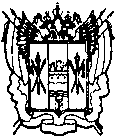 администрациЯ Цимлянского районаПОСТАНОВЛЕНИЕ16.10.2017 г.	                                 № 660                                         г. Цимлянск			О внесении изменений в постановление Администрации Цимлянского района от 09.03.2017 № 111 «Об утверждении административного регламента предоставления муниципальной услуги «Выдача справки об отсутствии (наличии) задолженности по арендной плате за земельный участок»В соответствии с Федеральными законами Российской Федерации от 27.07.2010 № 210-ФЗ «Об организации предоставления государственных и муниципальных услуг», от 06.10.2003 № 131-ФЗ «Об общих принципах организации местного самоуправления в Российской Федерации», протоколом заседания комиссии по повышению качества и доступности предоставления государственных и муниципальных услуг и организации межведомственного взаимодействия в Ростовской области от  15.06.2017 № 3,ПОСТАНОВЛЯЮ:Внести в постановление Администрации Цимлянского района от 09.03.2017 № 111 «Об утверждении административного регламента предоставления муниципальной услуги «Выдача справки об отсутствии (наличии) задолженности по арендной плате за земельный участок» изменения, согласно  приложению.2. Настоящее постановление вступает в силу со дня его принятия.3. Контроль за выполнением постановления возложить на заместителя Главы Администрации Цимлянского района по строительству, ЖКХ и архитектуре Репина Ю.Ф. Глава Цимлянского района		                                                 А.К. СадымовПостановление вносит отделимущественных и земельныхотношений Администрации Цимлянского районаПриложение к постановлению Администрации Цимлянского района от 16.10.2017 № 660Изменения, вносимые в приложение к постановлению Администрации Цимлянского района от 09.03.2017 № 111 «Об утвержденииадминистративного регламента предоставления муниципальной услуги«Выдача справки об отсутствии (наличии) задолженности по арендной плате за земельный участок»1. Пункт 4 Раздела I. Общие положения, изложить в следующей редакции:«Требования к порядку информирования о предоставлении муниципальной услуги.4.1. Информация о месте нахождения и графике работы органов исполнительной власти Ростовской области, предоставляющих муниципальную услугу, и структурных подразделениях, организациях, участвующих в предоставлении услуги.4.1.1. Орган власти, предоставляющий муниципальную услугу – Администрация Цимлянского района (далее - Администрация).Местонахождение Администрации: Ростовская область, г. Цимлянск, ул. Ленина, 24.График работы Администрации: понедельник - четверг с 800 до 1700;пятница и предпраздничные дни с 800 до 1600;суббота и воскресенье - выходные дни;перерыв - с 1200 до 1300.Справочные телефоны Администрации: (86391) 5-11-44, (86391) 2-14-44.Номер телефона-автоинформатора не предусмотрен.Официальный сайт Администрации: http://cimlyanck.donland.ru.Информация о месте нахождения и графике работы Администрации также представлена на официальном сайте в информационно-телекоммуникационной сети «Интернет».4.1.2. Организация, участвующая в предоставлении муниципальной услуги - МФЦ.4.2. Порядок получения информации заявителями по вопросам предоставления муниципальной услуги и услуг, которые являются необходимыми и обязательными.Информация по вопросам предоставления муниципальной услуги, а также сведения о ходе её предоставления могут быть получены заявителем с использованием федеральной государственной информационной системы «Единый портал государственных и муниципальных услуг (функций)» (далее – ЕПГУ) / официального сайта.Информация на ЕПГУ/официальном сайте Администрации о порядке и сроках предоставления муниципальной услуги предоставляется заявителю бесплатно.Доступ к информации о сроках и порядке предоставления муниципальной услуги осуществляется без выполнения заявителем каких-либо требований, в том числе без использования программного обеспечения, установка которого на технические средства заявителя требует заключения лицензионного или иного соглашения с правообладателем программного обеспечения, предусматривающего взимание платы, регистрацию или авторизацию заявителя или предоставление им персональных данных. Информирование о порядке предоставления муниципальной услуги осуществляется Администрацией следующими способами:- при личном обращении;- на информационных стендах в помещении Администрации;- по номерам телефонов для справок;- по письменному обращению (почтой);- по письменному обращению (электронной почтой);- в ЕПГУ.Информирование о порядке предоставления муниципальной услуги, о ходе ее предоставления, а также по иным вопросам, связанным с предоставлением муниципальной услуги, осуществляют сотрудники МФЦ в соответствии с соглашением о взаимодействии между Администрацией и МФЦ.Сотрудники МФЦ осуществляют консультирование заявителей о порядке предоставления муниципальной услуги, в том числе по вопросам:- сроков и процедур предоставления услуги;- категории заявителей, имеющих право обращения за получением услуги;- уточнения перечня документов, необходимых при обращении за получением услуги;- уточнения контактной информации Администрации (структурных подразделений), ответственной за предоставление муниципальной услуги.Информирование заявителей о порядке предоставления муниципальной услуги, а также о ходе предоставления муниципальной услуги по электронной почте, по возможности, осуществляется в режиме реального времени или не позднее пяти дней с момента получения сообщения.При ответах на телефонные звонки и устные обращения специалисты, участвующие в предоставлении муниципальной услуги подробно и в вежливой форме информируют обратившихся по интересующим их вопросам. Рекомендуемое время разговора – не более 10 минут.4.3. Порядок, форма и место размещения информации о муниципальной услуге, в том числе на стендах в местах ее предоставления, а также на официальном сайте Администрации в информационно-телекоммуникационной сети «Интернет», а также в ЕПГУ.На стендах в местах предоставления услуги, на официальном сайте, на Портале сети МФЦ, а так же на ЕПГУ размещается единый перечень информации о муниципальной услуге:- образец заявления;- перечень документов, необходимых для предоставления муниципальной услуги.Административный регламент предоставления муниципальной услуги «Выдача справки об отсутствии (наличии) задолженности по арендной плате за земельный участок» размещается на официальном сайте Администрации.На Портале сети МФЦ размещается информация о местах и порядке обращения за оказанием муниципальной услуги.На ЕПГУ/официальном сайте в обязательном порядке размещаются следующие сведения:- круг заявителей;- исчерпывающий перечень документов, необходимых для предоставления муниципальной услуги, требования к оформлению указанных документов, а также перечень документов, которые заявитель вправе представить по собственной инициативе;- результаты предоставления муниципальной услуги, порядок выдачи документа, являющегося результатом предоставления муниципальной услуги;- срок предоставления муниципальной услуги;- порядок, размер и основания взимания государственной пошлины или иной платы, взимаемой за предоставление муниципальной услуги;- исчерпывающий перечень оснований для приостановления или отказа в предоставлении муниципальной услуги;- о праве заявителя на досудебное (внесудебное) обжалование действий (бездействия) и решений, принятых (осуществляемых) в ходе предоставления муниципальной услуги;- формы заявлений (уведомлений, сообщений), используемые при предоставлении муниципальной услуги.»2. Подпункт 2.1. пункта 2 Раздела II. Стандарт предоставления муниципальной услуги, изложить в следующей редакции:2.1. Исполнителем муниципальной услуги является Администрация, МФЦ участвует в предоставлении муниципальной услуги в части информирования и консультирования заявителей по вопросам ее предоставления, приема необходимых документов, а также выдачи результата предоставления муниципальной  услуги.3. Пункт 3  Раздела II. Стандарт предоставления муниципальной услуги, изложить в следующей редакции:«Результат предоставления муниципальной услуги.Описание результата предоставления муниципальной услуги.Заявителю в качестве результата предоставления услуги обеспечивается по его выбору возможность получения:- документа на бумажном носителе;- электронного документа, подписанного уполномоченным должностным лицом Администрации с использованием усиленной квалифицированной электронной подписи;- документа на бумажном носителе, подтверждающего содержание электронного документа, направленного Администрацией, в многофункциональном центре;- информации из государственных информационных систем в случаях, предусмотренных законодательством Российской Федерации.Результатом исполнения муниципальной услуги является: - справка об отсутствии (наличии) задолженности по арендной плате;- мотивированный отказ в предоставлении муниципальной услуги.»4. Пункт 4  Раздела II. Стандарт предоставления муниципальной услуги, изложить в следующей редакции:«Срок предоставления муниципальной услуги.Срок предоставления муниципальной услуги – 5 рабочих дней.Срок предоставления услуги в электронном виде начинается с момента приема и регистрации Администрацией электронных документов, необходимых для предоставления услуги.»5. Пункт 5 Раздела II. Стандарт предоставления муниципальной услуги, дополнить абзацами следующего содержания:- Федеральный закон Российской Федерации от 06.04.2011, № 63-ФЗ «Об электронной подписи», («Собрание законодательства РФ», 11.04.2011, № 15, ст. 2036);- постановление Правительства Российской Федерации от 26.03.2016 № 236 «О требованиях к предоставлению в электронной форме государственных и муниципальных услуг», («Собрание законодательства РФ», 11.04.2016, № 15, ст. 2084);6. Подпункт 6.1.4 пункта 6 Раздела II. Стандарт предоставления муниципальной услуги, признать утратившим силу.7. Подпункт 6.2 пункта 6 Раздела II. Стандарт предоставления муниципальной услуги, изложить в следующей редакции:«6.2. Заявление (запрос) и необходимые документы могут быть представлены в Администрацию следующими способами:- посредством обращения в Администрацию;- через МФЦ;- посредством ЕПГУ.В случае если подача документов происходит посредством ЕПГУ, официального сайта Администрации дополнительная подача таких документов в какой-либо иной форме не требуется.Прием заявления о предоставлении муниципальной услуги в МФЦ осуществляется с учетом принципа экстерриториальности, в соответствии с которым заявитель вправе выбрать для обращения за получением услуги МФЦ, расположенный на территории Ростовской области, независимо от места его регистрации на территории Ростовской области, в том числе в качестве субъекта предпринимательской деятельности, места расположения на территории Ростовской области объектов недвижимости.»8. Исключить пункт 7 Раздела II. Стандарт предоставления муниципальной услуги.9. Пункт 9 Раздела II. Стандарт предоставления муниципальной услуги, дополнить абзацем следующего содержания:Администрации не может отказать в приеме документов, необходимых для предоставления муниципальной услуги, в случае если указанные документы поданы в соответствии с информацией о сроках и порядке предоставления услуги, опубликованной на ЕПГУ.10. Пункт 14 Раздела II. Стандарт предоставления муниципальной услуги, дополнить абзацем следующего содержания:Регистрация документов заявителя о предоставлении муниципальной услуги, направленных в электронной форме с использованием ЕПГУ/официального сайта, осуществляется в день их поступления в Администрацию либо на следующий рабочий день в случае поступления документов по окончании рабочего времени Администрации. В случае поступления документов заявителя о предоставлении муниципальной услуги в выходные или нерабочие праздничные дни их регистрация осуществляется в первый рабочий день Администрации, следующий за выходным или нерабочим праздничным днем.11. Подпункт 16.4. пункта 16 Раздела II. Стандарт предоставления муниципальной услуги, изложить в следующей редакции:Возможность получения муниципальной услуги на базе МФЦ, в электронной форме посредством ЕПГУ/официального сайта в соответствии с порядком, закрепленным в разделе III административного регламента.12. Пункт 17 Раздела II. Стандарт предоставления муниципальной услуги, изложить в следующей редакции:Прием заявления и необходимых документов и выдача документов по результатам предоставления муниципальной услуги осуществляются в МФЦ в соответствии с соглашением о взаимодействии между Администрацией и МФЦ.Соглашение размещается на стенде в МФЦ, Администрации и на официальном сайте Администрации.13. Раздел III. Состав, последовательность и сроки выполнения административных процедур, требования к порядку их выполнения, в том числе особенности выполнения административных процедур в электронной форме, изложить в следующей редакции:«1. Исчерпывающий перечень административных процедур:1.1. Предоставление муниципальной услуги включает в себя исчерпывающий перечень следующих административных процедур:- прием и регистрация заявления о предоставлении муниципальной услуги;- проверка на соответствие представленных документов установленным требованиям;- подготовка проекта справки об отсутствии (наличии) задолженности по арендной плате за земельный участок или мотивированного отказа в предоставлении муниципальной услуги.1.2. Перечень административных процедур при обращении заявителя в МФЦ:- прием от заявителей и регистрация заявлений и иных документов, необходимых для предоставления услуги;- передача заявления с полным комплектом документов, предусмотренных п.п. 6.1 раздела II настоящего административного регламента, в Администрацию;- получение результата предоставления муниципальной услуги;- выдача заявителю результата предоставления муниципальной услуги;- передача одного экземпляра справки о наличии (отсутствии) задолженности по арендной плате за земельный участок либо мотивированного отказа в предоставлении муниципальной услуги с подписью заявителя о получении сотрудниками МФЦ в Администрацию.2. Описание административных процедур.2.1. При обращении заявителя в Администрацию и получение обращения в электронной форме:2.1.1. Прием и регистрация заявления о предоставлении муниципальной услуги. Основанием для приема заявления является личное обращение заявителя (его представителя, доверенного лица) в Администрацию с пакетом документов, необходимых для предоставления услуги, указанных в п.п. 6.1 раздела II настоящего административного регламента.При получении запроса в электронной форме в автоматическом режиме осуществляется форматно-логический контроль запроса, проверяется наличие оснований для отказа в приеме запроса, указанных в пункте 10 раздела II настоящего административного регламента, а так же осуществляются  следующие действия:- при наличии хотя бы одного из указанных оснований специалист Администрации в 2-х дневный срок подготавливает письмо о невозможности приема документов от заявителя;- при отсутствии указанных оснований заявителю сообщается присвоенный запросу в электронной форме уникальный номер, по которому в соответствующем разделе ЕПГУ/официального сайта Администрации заявителю будет представлена информация о ходе выполнения указанного запроса.Заявление от заявителей, указанных в пункте 3 раздела I настоящего административного регламента, регистрируется работником, ответственным за работу с входящей корреспонденцией в журнале входящей корреспонденции. На заявлении делается отметка о принятии, второй экземпляр заявления (его копия) с отметкой о принятии возвращается заявителю. После визирования Главой Администрации Цимлянского района заявление с прилагающимися документами направляется через Заместителя Главы Администрации Цимлянского района по направлению в отдел имущественных и земельных отношений Администрации Цимлянского района (далее - ОИиЗО).Результатом административной процедуры является регистрация заявления.2.1.2. Специалист ОИиЗО принимает и проверяет на соответствие представленные документы установленным требованиям. 2.1.3. Специалист ОИиЗО в течение 5 рабочих дней, со дня поступления заявления подготавливает проект справки об отсутствии (наличии) задолженности по арендной плате за земельный участок или мотивированный отказ в предоставлении муниципальной услуги.В случае выявления противоречий, неточностей в представленных на рассмотрение документах, специалист связывается с заявителем по телефону, ясно излагает противоречия, неточности в представленных документах и указывает на необходимость устранения данных недостатков в срок, не превышающий 3 рабочих дней со дня уведомления. В случае если в течение 3 рабочих дней указанные замечания не устранены, специалист готовит мотивированный отказ в представлении муниципальной услуги.2.2. При обращении заявителя в МФЦ.2.2.1. Сотрудник МФЦ осуществляет прием заявления о предоставлении муниципальной услуги. Основанием для начала осуществления административной процедуры «Прием и регистрация документов» является поступление необходимых для предоставления услуги документов от заявителя в МФЦ.Сотрудник МФЦ осуществляет следующие действия:- проверку полноты комплекта документов;- регистрацию документов в информационной системе МФЦ;- выдачу расписки о приеме заявления и документов.Результатом административной процедуры является принятие документов от заявителя и их регистрация в информационной системе МФЦ. Способом фиксации результата является регистрация необходимых для предоставления услуги документов в информационной системе МФЦ и выдача расписки об их принятии заявителю.Максимальный срок осуществления административных действий сотрудником МФЦ до момента передачи  пакета документов в Администрацию – 2 дня.Особенности осуществления межведомственного взаимодействия сотрудниками МФЦ закрепляются в соглашении о взаимодействии между Администрацией и МФЦ.2.2.2. Выдача результата предоставления муниципальной услуги.Выдача результата предоставления услуги осуществляется способом, указанным в заявлении о предоставлении услуги.Если в заявлении указан способ получения результата «в МФЦ», специалист ОИиЗО осуществляет передачу справки об отсутствии (наличии) задолженности по арендной плате за земельный участок или мотивированный отказ в МФЦ.После получения документов (результата услуги) из Администрации, сотрудник МФЦ в день их получения оповещает заявителя о готовности результата предоставления муниципальной услуги, необходимости явиться в МФЦ для получения документа. При явке заявителя выдает заявителю на руки один экземпляр справки об отсутствии (наличии) задолженности по арендной плате за земельный участок или мотивированный отказ. Второй экземпляр справки об отсутствии (наличии) задолженности по арендной плате за земельный участок или мотивированный отказ с отметкой заявителя о получении, передается сотрудниками МФЦ в Администрацию.Способом фиксации результата является внесение работником МФЦ сведений о выдаче заявителю результата представления услуги в информационную систему.2.3. Блок-схема предоставления муниципальной услуги приведена в приложении № 1 к настоящему административному  регламенту.2.4. Форма заявления о предоставлении муниципальной услуги приведена в приложении № 2 к настоящему административному  регламенту.3. Порядок осуществления в электронной форме, в том числе с использованием ЕПГУ административных процедур.	3.1. Предоставление информации о порядке и сроках предоставления услуги.Предоставление в электронной форме заявителям информации о порядке и сроках предоставления услуги осуществляется посредством ЕПГУ/официального сайта Администрации в порядке, установленном в пункте  4 раздела I настоящего административного регламента.3.2. Запись на прием в Администрацию, МФЦ для подачи заявления о предоставлении услуги.В целях предоставления муниципальной услуги осуществляется прием заявителей по предварительной записи.При организации записи на прием в Администрации, МФЦ заявителю обеспечивается возможность:- ознакомления с расписанием работы органа или МФЦ либо уполномоченного сотрудника органа или многофункционального центра, а также с доступными для записи на прием датами и интервалами времени приема;- записи в любые свободные для приема дату и время в пределах установленного в органе или многофункциональном центре графика приема заявителей.Запись на прием может осуществляться посредством информационной системы органа или многофункционального центра, которая обеспечивает возможность интеграции с ЕПГУ и официальными сайтами.3.3. Подача заявителем заявления и иных документов, необходимых для предоставления муниципальной услуги.Заявление на предоставление муниципальной услуги заявитель вправе направить в Администрацию с использованием ЕПГУ путем заполнения электронного заявления и приложения сканированных документов, а также путем направления заявления в электронной форме в Администрацию посредством электронной почты на адрес, указанный в п.п. 4.1.1 раздела I настоящего административного регламента.Формирование заявления заявителем осуществляется посредством заполнения электронной формы запроса на ЕПГУ/официальном сайте Администрации без необходимости дополнительной подачи документов в какой-либо иной форме.Заявление в форме электронного документа подписывается по выбору заявителя (если заявителем является физическое лицо):- электронной подписью заявителя (представителя заявителя);- усиленной квалифицированной электронной подписью заявителя (представителя заявителя).Заявление от имени юридического лица заверяется по выбору заявителя электронной подписью либо усиленной квалифицированной электронной подписью (если заявителем является юридическое лицо):- лица, действующего от имени юридического лица без доверенности;- представителя юридического лица, действующего на основании доверенности, выданной в соответствии с законодательством Российской Федерации.Регистрация электронного заявления производится в автоматическом режиме и не требует участия должностного лица Администрации.На ЕПГУ/официальном сайте Администрации размещаются образцы заполнения электронной формы заявления о предоставлении услуги.После заполнения заявителем каждого из полей электронной формы заявления осуществляется автоматическая форматно-логическая проверка сформированного запроса. При выявлении некорректно заполненного поля электронной формы заявления заявитель уведомляется о характере выявленной ошибки и порядке ее устранения посредством информационного сообщения непосредственно в электронной форме заявления.При формировании заявления заявителю обеспечивается:- возможность копирования и сохранения заявления и иных документов, необходимых для предоставления муниципальной услуги;-  возможность заполнения несколькими заявителями одной электронной формы заявления при обращении за муниципальной услугой, предполагающей направление совместного запроса несколькими заявителями;- возможность печати на бумажном носителе копии электронной формы заявления;- сохранение ранее введенных в электронную форму заявления значений в любой момент по желанию пользователя, в том числе при возникновении ошибок ввода и возврате для повторного ввода значений в электронную форму заявления;- заполнение полей электронной формы заявления до начала ввода сведений заявителем с использованием данных, размещенных в федеральной государственной информационной системе «Единая система идентификации и аутентификации в инфраструктуре, обеспечивающей информационно-технологическое взаимодействие информационных систем, используемых для предоставления государственных и муниципальных услуг в электронной форме» (далее – ЕСИА), и сведений, опубликованных на ЕПГУ, официальном сайте, в части, касающейся сведений, отсутствующих в ЕСИА;- возможность вернуться на любой из этапов заполнения электронной формы заявления без потери ранее введенной информации;- возможность доступа заявителя на ЕПГУ или официальном сайте Администрации  к ранее поданным им заявлениям в течение не менее одного года, а также частично сформированных заявлений - в течение не менее 3 месяцев.Сформированное и подписанное заявление и иные документы, необходимые для предоставления муниципальной услуги, направляются в Администрации посредством ЕПГУ/официального сайта Администрации.3.4. Прием и регистрация Администрацией заявления и иных документов, необходимых для предоставления услугиАдминистрация обеспечивает в электронной форме прием документов, необходимых для предоставления услуги, и регистрацию заявления без необходимости повторного представления заявителем таких документов на бумажном носителе в порядке, предусмотренном подпунктом 2.1.1 раздела III настоящего административного регламента.После регистрации заявление направляется в структурное подразделение Администрации, ответственное за предоставление муниципальной услуги.После принятия заявления заявителя должностным лицом, уполномоченным на предоставление муниципальной услуги, статус заявления заявителя в личном кабинете на ЕПГУ/официальном сайте обновляется до статуса «принято».3.5. Оплата государственной пошлины за предоставление услуг и уплата иных платежей, взимаемых в соответствии с законодательством Российской Федерации.Оплата государственной пошлины (уплата иных платежей) заявителем в электронном виде производится в порядке, описанном в пункте 11 раздела II настоящего административного регламента3.6. Получение результата предоставление услуги.Результат оказания муниципальной услуги  выдается заявителю либо направляется ему по адресу, содержащемуся в заявлении (в соответствии со способом получения результата, указанным в заявлении).Заявителю предоставляется возможность сохранения электронного документа, являющегося результатом предоставления услуги и подписанного уполномоченным должностным лицом с использованием усиленной квалифицированной электронной подписи, на своих технических средствах, а также возможность направления такого электронного документа в иные органы (организации).3.7. Получение сведений о ходе  выполнения заявления.Предоставление в электронной форме заявителям информации о ходе предоставления услуги осуществляется посредством ЕПГУ/официального сайта Администрации в порядке, установленном в подпункте 4.2 раздела I настоящего регламента.При предоставлении услуги в электронной форме заявителю направляется:- уведомление о записи на прием в Администрацию или МФЦ, содержащее сведения о дате, времени и месте приема;- уведомление о приеме и регистрации заявления и иных документов, необходимых для предоставления услуги, содержащее сведения о факте приема заявления и документов, необходимых для предоставления услуги, и начале процедуры предоставления услуги, а также сведения о дате и времени окончания предоставления услуги либо мотивированный отказ в приеме заявления и иных документов, необходимых для предоставления услуги;- уведомление о факте получения информации, подтверждающей оплату услуги;- уведомление о результатах рассмотрения документов, необходимых для предоставления услуги, содержащее сведения о принятии положительного решения о предоставлении услуги и возможности получить результат предоставления услуги либо мотивированный отказ в предоставлении услуги.3.8. Осуществление оценки качества предоставления услуги.Заявителям обеспечивается возможность оценить доступность и качество муниципальной услуги на ЕПГУ.Заявитель вправе оценить качество предоставления муниципальной услуги с помощью устройств подвижной радиотелефонной связи, с использованием ЕПГУ, терминальных устройств в соответствии с постановлением Правительства Российской Федерации от 12.12.2012 № 1284 «Об оценке гражданами эффективности деятельности руководителей территориальных органов федеральных органов исполнительной власти (их структурных подразделений) и территориальных органов государственных внебюджетных фондов (их региональных отделений) с учетом качества предоставления ими государственных услуг, а также о применении результатов указанной оценки как основания для принятия решений о досрочном прекращении исполнения соответствующими руководителями своих должностных обязанностей».14. Абзац второй Раздела IV. Формы контроля за предоставлением муниципальной услуги, изложить в следующей редакции:«Текущий контроль за соблюдением административных процедур по оказанию муниципальной услуги осуществляется заместителем Главы Администрации Цимлянского района по строительству ЖКХ и архитектуре.»15. Подпункт 4.10. пункта 4 Раздел V. Досудебный (внесудебный) порядок обжалования решений и действий (бездействия) органа, предоставляющего муниципальную услугу, а также его должностных лиц, изложить в следующей редакции:«В электронном виде жалоба может быть подана заявителем  через официальный сайт Администрации в сети Интернет: http://cimlyanck.donland.ru и ЕПГУ.»16. Приложение № 2 к административному регламенту предоставления муниципальной услуги «Выдача справки об отсутствии (наличии) задолженности по арендной плате земельным участком», изложить в следующей редакции.Образец заявленияГлаве Цимлянского районадля физических лиц:Ф.И.О._________________________________________________________________________________Документ, удостоверяющий личность:_______________cерия___________ № ____________________выдан «____» _____________ г.____________________________________________________________(кем выдан)Место регистрации: _____________________________________________________________________ИНН ___________________________Телефон: __________________Эл.почта: ____________________для юридических лиц:Наименование  _________________________________________________________________________Документ о государственной регистрации в качестве юридического лица_______________________________________________________________________________________________________________серия ______________№_____________________, дата регистрации «______» __________________ г.ОГРН_________________________ИНН _____________________ Телефон: ______________________Факс: ____________________________ Эл.почта: ____________________________________________Юридический адрес: _____________________________________________________________________в лице __________________________________________________________________________,(Ф.И.О., должность)действующего на основании_________________________________________________________,ЗаявлениеПрошу Вас выдать справку об отсутствии (наличии) задолженности по арендной плате за земельный участок по договору аренды от_____________ №______.Даю согласие на сбор, систематизацию, накопление, хранение, уточнение, использование, обезличивание, блокирование, уничтожение и передачу моих персональных данных в органы местного самоуправления, а также организации, участвующие в процессе предоставления муниципальной услуги, третьим лицам, заключившим договоры (соглашения) о едином информационном пространстве, а также производить обмен персональными данными, содержащимися в настоящем заявлении и документах, прилагаемых к нему, а именно совершение действий, предусмотренных статьями 6, 9 и 10 Федерального закона от 27.07.2006 № 152-ФЗ «О персональных данных». Подтверждаю, что, давая такое согласие, я действую своей волей и в своем интересе.    Настоящее согласие может быть отозвано в письменной форме.Результат предоставления услуги прошу выдать следующим способом (нужное указать ☑): ☐ лично в Администрации; ☐ направить по почте;☐ посредством ЕПГУ;☐ с использованием официального сайта Администрации.Заявитель:______________________________________________________________________________(Ф И О заявителя, Ф И О представителя физического лица)		                         (подпись)                                                                                                              “____”_______________20____г.Верно: управляющий делами                                                                                  Н.Н. Бурунина